Bâtisseurs et bâtisseuses de ponts dans le canton du Valais - Conseil et accompagnement pour les personnes dépendant de la Loi sur l’asileMandat d’accompagnement et de conseil : formulaire d'inscriptionCe formulaire peut être rempli par le/la collaborateur/trice compétent.e de l’Office de l’asile, de la structure ordinaire concernée, de la commune de résidence ou de scolarisation des client.e.s, etc., dans le canton du Valais. La structure précise en fin du formulaire les points à travailler, ainsi que les objectifs à atteindre par le mandat d’accompagnement et de conseil. Le coût de la prestation dépend du nombre d'heures de suivi (forfait de 70 francs par cas, plus 70 francs par heure de suivi, plus forfait à déterminer pour les frais de déplacement )*. Un feed-back de la part du mandant à l’issue du suivi est indispensable afin de pouvoir déterminer si les objectifs ont été atteints.Date : _________________________Coordonnées du mandantNom :___________________________ Prénom :		Structure : 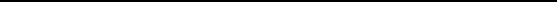 No VS : Département/service/etc.:Fonction : E-mail :____________________________ Téléphone: __________________________Adresse postale :	______________________________________________________________________________________* NCBI propose que les client.e.s ne paient rien pour les consultations.Informations sur le/la client.eNom de famille : ________________________ Prénom : Pays d’origine : Langue maternelle : Sexe : Code postal / Localité : Année de naissance : 				Statut, permis: Connaissance du français, niveau (estimation) _________________Activité actuelle (en formation, en cours de langues, en recherche d’emploi, en emploi, sans occupation) : Autres membres de la famille dans la communauté (conjoint.e, enfants (préciser l’âge), etc.) : Brève description de la situation à l’origine de la demande d’accompagnement par un ou une bâtisseuse de ponts (3 lignes max.) :Objectifs du conseil et de l'accompagnement dans les grandes lignes (ces objectifs seront affinés dans le cadre du mandat)Veuillez rapidement préciser le besoin d’accompagnement par un ou une bâtisseuse de ponts en remplissant succinctement les cases pertinentes du tableau ci-dessous :.Selon vous, quelle seraient l’intensité de l’accompagnement nécessaire ?Faible (1 à 10 heures) - transmission d’informations seulement ; le/la client.e, peut avancer de manière autonomeMoyen (10 à 20 heures) - a besoin d'un accompagnement et de conseils pour des difficultés d'intégration mineures ou moyennes.□	Important (20 à 30 heures) - a des difficultés d'intégration majeures ou multiples, a besoin d'un accompagnement intensif.A envoyer à bbvalais@ncbi.chPour plus d'informations : NCBI Suisse, 031 311 55 09, www.ncbi.ch/fr/projets/bbvalais  N’hésitez pas de nous contacter si vous avez des questions !SujetSituation actuelleSouhaitDifférences culturelles Suisse - pays d'origine (méconnaissance des codes, de la culture du pays d’accueil, péjorant le processus d’intégration) Isolement, personne en rupture sociale, manque d’autonomieVulnérabilité au travail (ne conserve pas son emploi p. ex.)Relation parents - écoleMéconnaissance du système de prise en charge global, des droits et des devoirs de la personne à l’aide socialeIncompréhension de la nécessité (et des avantages) de s’intégrerMéconnaissance des impératifs du marché du travail et du système de l’aide socialeSituation de vulnérabilité pour laquelle la structure de prise en charge ne trouve plus de solutionAutres